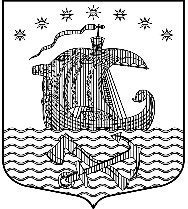 Муниципальное образование Свирицкое сельское поселениеВолховского муниципального районаЛенинградской областиАДМИНИСТРАЦИЯ             ПОСТАНОВЛЕНИЕОт  5 апреля 2021 года                                                              №39О проведении электронного аукциона  на заключение муниципального контракта на выполнение работ по объекту: «Ремонт участка автомобильной дороги по ул. Заводский поселок от дома №23 до дома №32 в п. Свирица Волховского муниципального  района Ленинградской области»Руководствуясь Федеральным законом от 05.04.2013 г. № 44-ФЗ «О контрактной системе в сфере закупок товаров, работ, услуг для обеспечения государственных и муниципальных нужд», администрация  муниципального образования Свирцикое сельское поселение  ПОСТАНОВЛЯЕТ:1. Утвердить аукционную документацию на заключение муниципального контракта на выполнение работ по объекту: «Ремонт участка автомобильной дороги по ул. Заводский поселок от дома №23 до дома №32 в п. Свирица Волховского муниципального  района Ленинградской области». Приложение 1.2. Провести электронный аукцион на заключение муниципального контракта на выполнение работ по объекту: «Ремонт участка автомобильной дороги по ул. Заводский поселок от дома №23 до дома №32 в п. Свирица Волховского муниципального  района Ленинградской области».3. Финансирование осуществляется за счет средств бюджета  Ленинградской области на 2021 год в сумме 435918,30 (Четыреста тридцать пять тысяч девятьсот восемнадцать) рублей 30 копеек,  т.ч. НДС 20%, за счет средств бюджета МО Свирицкое сельское поселение на 2021 год сумме 53883,30 (Пятьдесят три тысячи восемьсот восемьдесят три) рубля 30 копеек, в т.ч. НДС 20%.Идентификационный код закупки- 213471800257047020100100050014211244.4. Контроль за исполнением настоящего постановления оставляю за собой.                   Глава администрации				      	          	В.А. АтамановаИсп. Дураничева С.В.Тел. 44-225